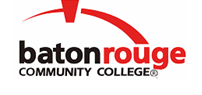 Baton Rouge Community CollegeAcademic Affairs Master SyllabusDate Approved:	28 August 2020Term and Year of Implementation:	Fall 2020Course Title:	Veterinary Medical TerminologyBRCC Course Rubric:	VTEC 1031Previous Course Rubric:	VTEC 103Lecture Hours per week-Lab Hours per week-Credit Hours:	1-0-1Per semester:  Lecture Hours-Lab Hours-Instructional Contact Hours:	15-0-15Louisiana Common Course Number:	     CIP Code:	01.8301Course Description:	Guides students through the process of writing, reading, speaking, and comprehending medical terminology used in veterinary medicine and animal husbandry. Covers the anatomy of medical terminology and common terms associated with body systems, diseases and diagnostics, pharmacology, and common species of domestic animals, including the dog, cat, horse, ruminant, pig, bird and laboratory animals.Prerequisites:	Admission to the Veterinary Technology Program or special permission of the Veterinary Technology Program DirectorCo-requisites:		NoneSuggested Enrollment Cap:	30Learning Outcomes.  Upon successful completion of this course, the students will be able to:1.	Explain the components of medical terminology used to create veterinary medical terms.2.	Spell, pronounce, and define terms used in veterinary medicine and animal husbandry.Assessment Measures.  Assessment of all learning outcomes will be measured using the following methods:1.	The learning outcomes will be assessed using instructor-designed assignments and exams.Information to be included on the Instructor’s Course Syllabi:Disability Statement:  Baton Rouge Community College seeks to meet the needs of its students in many ways.  See the Office of Disability Services to receive suggestions for disability statements that should be included in each syllabus.Grading: The College grading policy should be included in the course syllabus.  Any special practices should also go here.  This should include the instructor’s and/or the department’s policy for make-up work.  For example in a speech course, “Speeches not given on due date will receive no grade higher than a sixty” or “Make-up work will not be accepted after the last day of class”.Attendance Policy:  Include the overall attendance policy of the college.  Instructors may want to add additional information in individual syllabi to meet the needs of their courses.General Policies: Instructors’ policy on the use of things such as beepers and cell phones and/or hand held programmable calculators should be covered in this section.Cheating and Plagiarism:  This must be included in all syllabi and should include the penalties for incidents in a given class.  Students should have a clear idea of what constitutes cheating in a given course.Safety Concerns:  In some courses, this may be a major issue.  For example, “No student will be allowed in the lab without safety glasses”.  General statements such as, “Items that may be harmful to one’s self or others should not be brought to class”.Library/ Learning Resources:  Since the development of the total person is part of our mission, assignments in the library and/or the Learning Resources Center should be included to assist students in enhancing skills and in using resources.  Students should be encouraged to use the library for reading enjoyment as part of lifelong learning.Expanded Course Outline:I.	Introduction to Medical TerminologyA.	Base termsB.	Prefixes, Suffixes and Combining RulesII.	Terminology of Body SystemsA.	Directional terms and body planesB.	MusculoskeletalC.	IntegumentaryD.	Cardiovascular and HematologicE.	RespiratoryF.	GastrointestinalG.	UrogenitalH.	Nervous and Endocrine SystemsI.	Special SensesIII.	Terminology of Diseases, Diagnostics, and PharmacologyIV.	Species-specific TerminologyA.	Dogs and CatsB.	HorsesC.	RuminantsD.	SwineE.	Poultry and BirdsF.	Lab Animals and Pocket Pets